Pesterzsébet, 2020. december 31.Takaró Tamás Dániel, lelkipásztorHálát adjatok!- évzáró -Alapige: I. Thesszalonika 5, 14-18 „Kérünk továbbá titeket, atyámfiai, intsétek a rendetleneket, bátorítsátok a félelmes szívűeket, gyámolítsátok az erőteleneket, türelmesek legyetek mindenki iránt.Vigyázzatok, hogy senki senkinek rosszért rosszal ne fizessen; hanem mindenkor jóra törekedjetek úgy egymás iránt, mint mindenki iránt.Mindenkor örüljetek.Szüntelen imádkozzatok.Mindenben hálákat adjatok; mert ez az Isten akarata a Krisztus Jézus által ti hozzátok.”Kedves Testvérek! Az év utolsó napján hálaadó istentiszteletre gyülekeztünk össze; mi itt néhányan a templomban és ti az otthonaitokban. Önmagában is különös helyzet ez, hiszen amikor az egyház dicsőíti, magasztalja az Urát, rendszerint a gyülekezetben teszi ezt. Mi most ezt nem tehetjük meg templomi közösségben, mégis megtehetjük egyénileg. A hálaadás istentiszteletén nem az a leglényegesebb, hogy hol és hányan vannak együtt, hanem hogy akik megélhették az év utolsó napját és hallhatják Isten szavát, tudnak-e hálát adni Neki. Van-e hála a szívünkben Isten iránt? Ehhez arra a kérdésre kell őszintén válaszolnunk, hogy van-e okunk hálát adni Istennek. Ezen a hálaadó istentiszteleten, gondold végig, hogy neked van-e! És ha azt feleled magadnak, hogy igen, én hálás ember vagyok; akkor hadd kérdezzem Tőled, hogy meg is tetted-e, hogy leborultál Isten előtt hálát adni?Gyülekezetünk 2020. esztendőre szóló vezérigéjét is tartalmazza az imént felolvasott hosszabb igeszakasz. Egymás után három egészen rövid, fajsúlyos mondatot sorol fel Pál apostol. „Mindenkor örüljetek, szüntelenül imádkozzatok, mindenekben hálát adjatok…” Úgy csengenek felénk ezek a mondatok, mintha aki leírta volna, nem a realitások talaján állna. Olyan, mintha Pál apostol nem a földi valóságban élne. Nem a földtől, a való élettől elrugaszkodottak ezek a mondatok: Mindig örülni? Szüntelenül imádkozni? Mai igénk is, nem erősen túlzó, hogy mindenekben hálát adjatok? Ki képes erre? És ha visszatekintünk a 2020. esztendőre, hogy mi történt a világban, a keresztyén egyházban, a családunkban, személyes életünkben nem túlzás ez az igei elvárás, sőt felszólítás, hogy mindenekben hálát adjatok?A világban idén történt események közül csak három jelentőset idézek fel. A világpolitika talán legfontosabb történése az Amerikai Egyesült Államokban lezajlott elnökválasztás volt. Mind az előtte történtek, mind a választások lebonyolítása kapcsán napvilágra került információk, egy átlagembernek a demokráciába vetett hitét biztosan – legalább is – megkérdőjelezi. Ha a világ - ma még - első számú nagyhatalmában az USÁ-ban egy elnökválasztás után nem lehet 100 százalékos biztonsággal kijelenteni, hogy valóban a többség akarata jutott érvényre, akkor mit gondoljanak az emberek a demokráciáról? A másik, amit megemlítünk a világ idei évi jelentős eseményeiből, az a brit kilépés Európai Unióból, ami 2020. január 31-én megtörtént. Elhagyta az Uniót egy 64 millió lakost számláló ország, amely a világ ötödik legerősebb gazdasága. Mit üzen ez a döntés a bent maradóknak?Természetesen többféle olvasata is lehet ennek a történésnek, de az biztos, az eddigi európai egység megbomlott és az is tény, hogy jelentősen gyengült az Unió, vele együtt pedig a világban meglevő súlya és érdekérvényesítő képessége is. És természetesen meg kell említeni a koronavírus világjárványt, amivel kapcsolatban most csak egy összesített számadatot említek meg. A világon egymillió-nyolcszázezer ember hunyt el eddig a járványban, a mai nap interneten elérhető adatok szerint.Mi történt az egyházban idén? A hagyományosan keresztyén többségű nyugati országokban tovább növekedett az egyházból kilépők száma. Ennek ellenére a világban gyorsan terjed és erősödik a keresztyén vallás. Ahol viszont növekszik a keresztyének száma, ott sok helyen egyre nagyobb mértékben és erővel üldözik is őket. 2019-ben naponta nyolc keresztyén ember esett áldozatául az ellenük irányult támadásoknak…És milyen volt a Te idei éved? Mi történt a családodban, szeretteid körében, a házasságodban, az egészségi állapotod hogyan alakult? Ismét tegyük fel a kérdést. Nem túlzó az apostol kijelentése: Mindenekben adjatok hálát? Szószerinti fordításban: „Mindenért adjatok hálát.” Hogy látjuk, gondoljuk, érezzük? Van okunk hálásnak lenni? Képesek vagyunk hálásnak lenni, vagy ez csak életünk egy-egy kivételes pillanatában igaz ránk? Mi úgy vagyunk a köszönettel, a hálával, hogy ha kaptunk, vagy megszerzünk valamit, aki, vagy ami nagyon fontos számunkra, akkor hálát érzünk. Ha sikerül valami számunkra fontos dolog, megoldódik egy komoly problémánk, vagy betöltekezik egy szükségletünk, hiányunk akkor hálásak vagyunk. Így működik a szívünk, életünk, ez a természetes minden ember számára, legyen keresztyén ember vagy éppen nem hívő! A mai ige mégis azt üzeni: mindenért adjatok hálát. Ez a felszólítás fel akarja emelni, a mindig magunkból kiinduló, magunkra néző „lelki szemünket” Istenre!Kikhez szólt először ez a mondat? Egy gyülekezethez. Isten a világtól aligha várhat köszönetet, de az egyháztól jogosan vár! Ha nem magunkból indulunk ki, hanem az igéből, akkor megértjük, hogy Isten szerint tartozunk Neki a hálaadással. „Mindenért hálát adjatok, mert ez az Isten akarata…” Azt jelenti ez, hogy Isten várja a hálánkat. Szerinte bőven van miért hálát adnunk Neki! Jézus egyszer meggyógyított tíz gyógyíthatatlan beteg leprás férfit. A tízből egy visszatért hozzá, hogy megköszönje azt, ami történt. Jézushoz közeledve ez az egy dicsőíteni kezdte Istent, majd leborult lábánál és hálát adott neki. Jézus természetesnek tartotta, hogy az ember az ő közelében arcra borulva imádja Istent! Kereste, várta a többieket is, de ők nem mentek el hozzá. Ennek az egynek, aki hálát adott, a lelke is meggyógyult! Neki ezt mondta az Úr: „Kelj fel, menj el, hited megtartott téged.” Isten várja az övéitől a hálaadást, amire a hála adójának elemi szüksége van! Nem csak testi betegünk van sok, hanem lelki is. Vajon le szoktak-e borulni „Jézus lába előtt” magasztalni Isten?Istenünk akkor is vár tőlünk köszönetet, leborulást, hálaadást, ha aggódásra okot adó élethelyzetben vagyunk! Ha sok fájdalmas esemény történt velünk, a családunkban 2020-ban! Akkor is, ha esetleg nem kaptuk meg, amit kértünk, vártunk! Képesek vagyunk ennek a felszólításnak megfelelni? Hogy adjak hálát és főként miért, ha nem érzem, nem tapasztalom Isten szeretetét, segítségét, gondviselését? Hálát nem lehet akaratból adni. Az vagy jön belőlem, vagy nem. Hiszen könnyű akkor hálát adni, amikor egy nagybeteg meggyógyul; de ha nem? Rossz hírek között, aggódva; mire-kire nézzek, hogy hálás ember legyek, ha ez Isten velem való akarata is?Jézus rámutatott egy olyan öröm- és hála forrásra, amely nem függ földi eseményektől! Sem a jó hírektől, sem a rosszaktól. Jézushoz akár rossz hírekkel mentek, akár jó hírekkel keresték fel, ő sajátos összefüggésbe állította azokat. „Voltak ott abban az időben néhányan, akik hírt adtak neki azokról a galileaiakról, akiknek a vérét Pilátus az áldozatukéval elegyítette. Jézus megszólalt, és ezt mondta nekik: „Azt gondoljátok, hogy ezek a galileai emberek bűnösebbek voltak a többi galileainál, mivel ezeket kellett elszenvedniük? Nem! Sőt, mondom nektek: Ha meg nem tértek, mindnyájan hasonlóképpen vesztek el. Vagy azt gondoljátok, hogy az a tizennyolc, akire rádőlt a torony Siloámban, és megölte őket, vétkesebb volt minden más embernél, aki Jeruzsálemben lakik? Nem! Sőt, mondom nektek, ha meg nem tértek, mindnyájan ugyanúgy vesztek el.” Lk. 13:1-5.Mintha egy mai beszámolót hallanánk; gyilkosság, egy magas torony összedőlése, természeti katasztrófa, emberi tragédiák. Azonban Jézus a szörnyű történések híreit, kiemeli a saját kontextusukból és tanulságot von le belőlük a hallgatói számára. Azt mondja: az Istenhez meg nem térő ember elvész. Jézus nem fenyegeti, hanem figyelmezteti az Őt hallgatókat, hogy aki meg nem tér, - az akárhogyan is hal meg - elvész, kárhozatra jut.Nem csak rossz hírek érkeztek Jézushoz, hanem az emberek szívét megvidámító, jó hírek is. Jézus egy alkalommal felhatalmazta erővel tanítványait és elküldte őket szolgálni. A tanítványok csupa jó hírrel tértek vissza. Boldog, hálás szívvel mondták: „Uram, még az ördögök is engednek nékünk a te neved által!” Úgy gondolták, hogy megtalálták a hálaadás forrását. Hatalmat kaptak még a világban működő legsötétebb erők felett is. Megtapasztalták, hogy van győzelem a bűn, betegség, szenvedést okozó, megkötöző erők felett is. Jézus, a Te nevedre mindez megtörtént! Ő azonban így felelt nekik: „Ne azon örüljetek, hogy a lelkek néktek engednek; hanem inkább azon örüljetek, hogy a ti neveitek fel vannak írva a mennyben.” Lk. 10:20.Azt üzeni Jézus: az örömötök és hálátok forrása nem a földön, hanem a mennyben, Istennél van. Fontos és jelentős dolog ami történt, mégis inkább azon örüljetek, hogy szerepel a nevetek a mennyei nyilvántartásban. Azon igazán örülhettek! Azért nagyon hálásak lehettek! Abból élhettek.És ha nincs ott a nevetek, vigyázzatok, térjetek meg, mert nem tudhatjátok, hogy meddig tart a ma! Jézus felülnézetből, mennyei látószögből nézi és értékeli az emberi élet eseményeit. Az örök élet távlatából, mert az életidőnk elsiet és ez a világ is elmúlik egyszer. Aki Jézus megváltott gyermeke lett, nézheti ebből a látószögből az életet. A jó és rossz híreket egyaránt.Hogy is mondta az öreg apostol? Mindenért hálát adjatok, mert ez az Isten akarata Jézus Krisztus által a ti javatokra. A mi legnagyobb javunk, ha tudhatjuk magunkról azt, amit Jézus kijelentett a tanítványoknak. A neveitek kitörölhetetlenül szerepelnek a mennyei nyilvántartásban! Ennél többet, nagyobbat nem kaphat egy ember. Ebből az örömforrásból kiindulva kellene néznünk az életünket, de a világ eseményeit is. Ha Jézus megváltott gyermekei vagyunk már, akkor fogunk örömöt találni az életben és hálát adni Istennek mindenekben, még ha az utunk nem is könnyű. Így hálaimákat nem csak akkor fogunk tudunk mondani, amikor kaptunk valami jót. Nem csak akkor, ha sikerült valami, vagy elmúlt valami rossz. Mert akkor a hálám azon a kijelentésen épül, hogy a nevem szerepel az Élet könyvében. Ha ezt hiszem, akkor a hála előre kívánkozik majd az imáimban.Akkor a hálámat nem csupán földi események határozzák meg, nem a vége, a következménye lesz valaminek, hanem a kezdete! Akik mennyei állampolgárságot kaptak, azok a hálához nem megérkeznek, hanem kiindulunk belőle és építenénk rá. Először kellene hálát adni, és csak azután könyörögni, kérni. Emlékeztek, hogy az úrvacsora szereztetése hogyan történt? Jézus vette a kenyeret hálát adott… majd odaadta a tanítványoknak. „Ez az én testem, mely ti érettetek adatik: ezt cselekedjétek az én emlékezetemre.” Hálaadással kezdte! Nem az Isten iránti hálához érkezett, valami örvendetes tapasztalata végén, hanem onnan indult. Először Istennek adott hálát. Könnyű élethelyzetben beszélt így, volt hálás Istennek? Készült arra, hogy másnap megtegye azt, amit mondott tanítványainak a kenyér megtörésekor. Készült a keresztre. Mégis először hálát adott az Atyának.Aki él abból az örömforrásból, hogy a neve Jézus áldozatáért fel van jegyezve a mennyek országában, az a földi életet is másként nézi, látja és értékeli, mint az, aki még nem Jézusé. „Mindenért hálát adjatok, mert ez az Isten akarata Jézus Krisztus által a ti javatokra.” Akik mindent megelőzően háladással élnek, mint Jézus Krisztus, azoknak a Szentlélek felidéz igéket. „Krisztusban minden a tiétek!” I. Kor. 3:21. Azoknak a Szentlélek eszükbe juttatja, ember: „Mid van, amit nem kaptál?” I. Kor. 4:7.És akkor eszünkbe jut az is, hogy Istentől mennyi mindent kaptunk - ebben az esztendőben is -, amit nem is kértünk. Akik hálát adnak Istennek, azok felismerik, észreveszik mind azt is, amit kaptak, pedig meg nem érdemelték. Észreveszik, hogy Isten milyen tékozló szeretettel szereti őket. És kihallják a rossz hírek közül a sok jó hírt is és tudnak örülni minden jónak. Mert ugye a világból, Európából, hazánkból, családjaink tagjaitól sok jó hír is érkezett felénk 2020-ban? Az Isten iránti hálából élők idővel eljutnak odáig Jézus követésükben, hogy megértik; még a rossz is a javukat szolgálta. Számukra megnyílik az ige: „Hogy akik az Istent szeretik, azoknak minden a javukra van.”Befejezem. „Mindenkor örüljetek, szüntelenül imádkozzatok, mindenért hálát adjatok, mert ez az Isten akarata Jézus Krisztus által a ti javatokra.” Az Isten iránti hála a mi javunkat szolgálja! Aki jó és rossz napokon egyaránt leborul hálát adni Istennek, az az ember a Jézussal való személyes találkozását készíti elő! Mert a háladásban önmagát gyakorló lélek, bekapcsolódik a menny világába. Ott ugyanis éjjel-nappal dicsőítik Istent azok, akik ott lehetnek. A hálaadás az üdvösség előízét adja. Az Isten dicsőítés a mennyek országában soha nem szűnik meg. A bűnbánat; igen, mindenféle kérés; igen, a hálaadás nem. Ezért a földi hálaadás az eljövendő életünkre való felkészülés is, Krisztusért a mi javunkat szolgálja! „Mindenkor örüljetek, szüntelenül imádkozzatok, mindenért hálát adjatok, mert ez az Isten akarata Jézus Krisztus által a ti javatokra.”Ámen!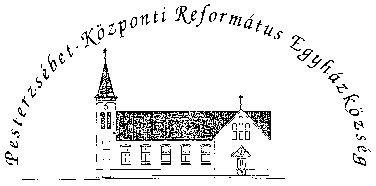 Pesterzsébet-Központi Református Egyházközség1204 Budapest, Ady E. u. 81.Tel/Fax: 283-0029www.pkre.hu   1893-2020